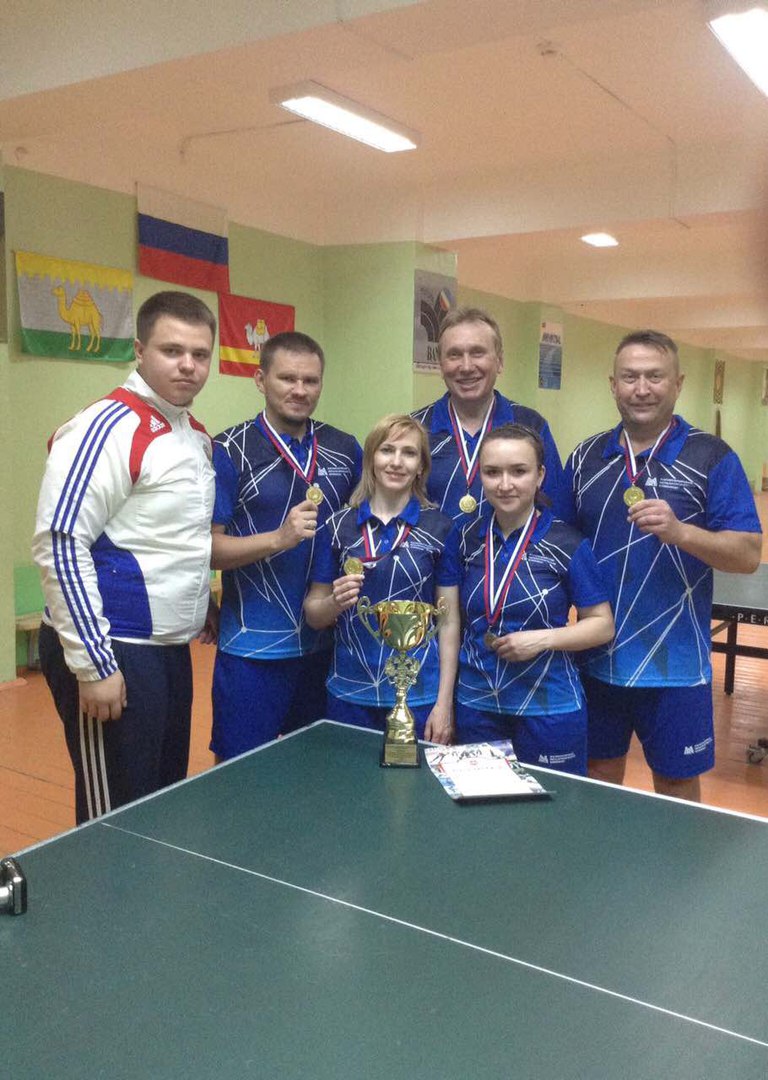 Федин Игорь НиколаевичЧУДО СК «М-М»Буравцов Алексей АлександровичЧУДО СК «М-М»Антипенко Александр Управление ОСКФилиппова Ирина ГеоргиевнаООО «Эмаль»Сибагатуллина Маргарита ИльдаровнаМонтажникТарабаров Игорь ИгоревичЧУДО СК «М-М»